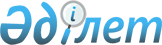 О внесении изменений и дополнений в Закон Республики Казахстан "О республиканском бюджете на 1997 год"Закон Республики Казахстан от 18 июня 1997 г. N 129-I     Статья 1. Внести в Закон Республики Казахстан от 31 декабря1996 г.  Z960059_

   "О республиканском бюджете на 1997 год" (ВедомостиПарламента Республики Казахстан, 1996 г., N 23-24, ст. 414)следующие изменения и дополнения:     в статье 1:     в части первой:     цифру "177423822" заменить словами "186668929 тыс. тенге,полученным официальным трансфертам - 922000 тыс. тенге";     цифру "199631610" заменить цифрой "228877075";     цифру "32768715" заменить цифрой "22387852";     цифру "54976503" заменить цифрой "63673998";     цифру "3,16" заменить цифрой "3,66";     в части третьей:     цифру "40639333" заменить цифрой "61173998";     абзац четвертый исключить;     в статье 4 цифру "19359898" заменить цифрой "30969898";     в статье 5:     в подпункте а):     слова "Акмолинской области - 30 процентов" заменитьсловами "Акмолинской области - 45 процентов";     слова "Восточно-Казахстанской - 90" заменить словами"Восточно-Казахстанской - 100";     слова "Карагандинской - 75" заменить словами "Карагандинской -65";     слова "Кустанайской - 65" заменить словами "Костанайской -100";     слова "Жезказганской - 38", "Кокшетауской", "Семипалатинской","Талдыкорганской", "Тургайской" исключить;     в статье 7:     в части первой:     цифру "27186848" заменить цифрой "25743955";     цифру "4104587" заменить цифрой "7103483";     цифру "1741073" заменить цифрой "3527389";     слова "Семипалатинской - 3868388" заменить словами"Восточно-Казахстанской - 3612458";     слова "Кокшетауской - 1786316", "Талдыкорганской -2998896", "Тургайской - 1186963" исключить;     в части второй слово "Жезказганской" заменить словом"Карагандинской";     в статье 24:     в части первой:     слова "Государственному банку жилищного строительстваРеспублики Казахстан" заменить словами "банкам второго уровня";     цифру "7" заменить цифрой "4";     в части второй:     слова "государственного имущества" заменить словами"государственной собственности";     в статье 25:     цифру "9300000" заменить цифрой "5090690";     цифру "5250000" заменить цифрой "4889000";     цифру "9146347" заменить цифрой "7406022";     в статье 26:     цифру "1224000" заменить цифрой "1154000";     цифру "376000" заменить цифрой "172000";     в статье 27:     после слов "государственного долга" дополнить словами"образуемого в результате заимствования Правительством РеспубликиКазахстан";     цифру "14933672" заменить цифрой "13147822";     в статье 28 цифру "1000000" заменить цифрой "800000";     в статье 31:     после слов "государственного долга" дополнить словами"образуемого в результате заимствования Правительством РеспубликиКазахстан";     цифру "193794000" заменить цифрой "228000000";     в статье 32 цифру "3650000" заменить цифрой "7740000";     в статье 34 цифру "9666128" заменить цифрой "10104399"; 

       статью 37 дополнить словами "официальные трансферты, направляемые на погашение задолженности по выплате пенсий"; 

      дополнить статьями 38 и 39 следующего содержания: 

      "Статья 38. Утвердить размер официальных трансфертов, направляемых на погашение задолженности по выплате пенсий, в сумме 36000000 тыс. тенге в порядке и сроки, устанавливаемые Правительством Республики Казахстан. 

      Статья 39. В случае недопоступления доходов в республиканский бюджет разрешить Правительству Республики Казахстан увеличивать дефицит республиканского бюджета и лимит государственного долга сверх размеров, установленных в статьях 1 и 31 настоящего Закона, дополнительно до 0,5 процента к внутреннему валовому продукту, с направлением средств на погашение задолженности по выплате пенсий." 



 

      Статья 2. Приложение к Закону Республики Казахстан "О республиканском бюджете на 1997 год" изложить в новой редакции (прилагается). 

 

     ПрезидентРеспублики Казахстан

                                Приложение 

                        к Закону Республики Казахстан                    "О внесении изменений и дополнений в               Закон Республики Казахстан "О республиканском                           бюджете  на 1997 год"                        от 18 июня 1997 г. N 129-I                               "Приложение                      к Закону Республики Казахстан                 "О республиканском бюджете на 1997 год"                       от 31 декабря 1996 г. N 59-I            Республиканский бюджет Республики Казахстан                            на 1997 годКатегорияКласс                                            Сумма  Подкласс                                    (в тыс. тенге)   Специфика                       Наименование---------------------------------------------------------------------1!2!3! 4 !                    5                           !   6---------------------------------------------------------------------          I. Доходы                                        1866689291         НАЛОГОВЫЕ ПОСТУПЛЕНИЯ                            127656024  1       Подоходный налог на доходы и прирост капитала     29882045    1     Подоходный налог с юридических лиц                23418185      1   Подоходный налог с юридических лиц-резидентов     20932077      3   Подоходный налог с юридических лиц-резидентов,          удерживаемый у источника выплаты                   2486108    2     Подоходный налог с физических лиц                  6463860      1   Подоходный налог с физических лиц, удерживаемый          у источника выплаты                                6463860  4       Налоги на собственность                             553250    2     Налог на операции с ценными бумагами                553250      1   Налог на операции с ценными бумагами                553250  5       Внутренние налоги на товары, работы и услуги      88900729    1     Налог на добавленную стоимость                    65580000      1   Налог на добавленную стоимость на товары          внутреннего производства, работы и услуги         56090000      2   Налог на добавленную стоимость на товары,          ввозимые на территорию Республики Казахстан        9490000    2     Акцизы                                            10412879      19  Бензин                                             5996435      29  Сырая нефть                                        4416444    3     Поступления за использование природных ресурсов   12907850      5   Бонусы от внутренних недропользователей            2700000      6   Роялти от внутренних недропользователей           10207850  6       Налоги на международную торговлю и внешние          операции                                           8320000    1     Таможенные платежи                                 8320000      1   Импортные пошлины                                  7400000      9   Прочие таможенные платежи                           9200002         НЕНАЛОГОВЫЕ ПОСТУПЛЕНИЯ                           19920707  1       Доходы от предпринимательской деятельности и          собственности                                     12735382    2     Неналоговые поступления от юридических лиц и          финансовых учреждений                             11639529      3   Поступление дивидендов на принадлежащие          государству пакеты акций                           2200000      6   Проценты, полученные за предоставление ссуд и          кредитов внутри республики                         1044529      10  Арендная плата за пользование комплексом          "Байконур"                                         8395000    3     Прочие доходы от собственности                     1095853      4   Проценты, полученные за предоставление          государственных кредитов правительствам          иностранных государств                             1092153      9   Прочие доходы от собственности                        3700  2       Административные сборы и платежи, доходы от          некоммерческих и сопутствующих продаж              1421800    1     Административные сборы                              224800      8   Плата, взимаемая государственными органами          (кроме штрафов)                                       7800      10  Прочие административные сборы                       217000    3     Прочие платежи и доходы от некоммерческих          и сопутствующих продаж                             1197000      1   Плата за пользование государственным имуществом     540000      9   Прочие платежи и доходы от некоммерческих          и сопутствующих продаж                              657000  5       Прочие неналоговые поступления                     5763525    1     Прочие неналоговые поступления                     5763525      3   Поступления в Фонд охраны природы                   507450      9   Прочие неналоговые поступления                     52560753         ДОХОДЫ ОТ ОПЕРАЦИЙ С КАПИТАЛОМ                    39092198  1       Продажа основного капитала                        30969898    1     Продана основного капитала                        30969898      4   Поступления от приватизации государственных          предприятий                                       30969898  2       Продана товаров из государственных запасов         8122300                           {    1     Продажа товаров из государственных запасов         8122300                           i      1   Поступления от реализации товаров из          государственных материальных резервов              6122300      2   Поступления от реализации зерна                    2000000          II. Полученные официальные трансферты (гранты)      9220004         ПОЛУЧЕННЫЕ ОФИЦИАЛЬНЫЕ ТРАНСФЕРТЫ (ГРАНТЫ)          922000  2       Из внешних источников                               922000    1     Из внешних источников                               922000      1   Текущие                                             922000Ф/группаФункция                                                  Сумма  Подфункция                                          (в тыс. тенге)   Учреждение                         Наименование---------------------------------------------------------------------1!2!3! 4 !                    5                           !   6---------------------------------------------------------------------          III. РАСХОДЫ                                     2288770751         Государственные услуги общего характера           31658625  1       Законодательный орган и иные органы, не          вошедшие в другие функции, финансовая и          налогово-бюджетная политика,          внешнеэкономическая деятельность, за исключением          оказания экономической помощи иностранным          государствам                                      21929765    1     Законодательный орган и иные органы, не          вошедшие в другие функции                          1652383      101 Администрация Президента Республики Казахстан       481712      102 Хозяйственное Управление Парламента Республики          Казахстан                                           808079      104 Канцелярия Премьер-Министра Республики Казахстан    327232      637 Конституционный Совет Республики Казахстан           35360    2     Финансовая и фискальная деятельность              14978196      226 Министерство финансов Республики Казахстан        13048789      311 Государственный комитет Республики Казахстан          по инвестициям                                       85000      406 Счетный комитет по контролю за исполнением          республиканского бюджета                             38272      412 Государственный таможенный комитет Республики          Казахстан                                          1782773      660 Национальная комиссия Республики Казахстан по          ценным бумагам                                       23362    3     Внешнеэкономическая деятельность                   5299186      204 Министерство иностранных дел Республики Казахстан  3939915      208 Министерство обороны Республики Казахстан           247170      226 Министерство финансов Республики Казахстан          701194      410 Комитет национальной безопасности Республики          Казахстан                                           292000      411 Исполнительный комитет Межгосударственного          Совета Республики Казахстан, Кыргызской          Республики и Республики Узбекистан                   14507      698 Международный фонд спасения Арала                   104400  3       Фундаментальные исследования                       4309657      222 Министерство науки-Академия наук Республики          Казахстан                                          4309657  4       Услуги общего характера                            3122555    2     Общее планирование и статистические службы          149546      228 Министерство экономики и торговли Республики          Казахстан                                           121000      604 Агентство по стратегическому планированию          Республики Казахстан                                 28546    3     Прочие услуги общего характера                     2973009      603 Архив Президента Республики Казахстан                38306      617 Центральный государственный архив Республики          Казахстан                                            194301     621 Государственная комиссия Республики Казахстан          по передислокации высших и центральных          государственных органов в город Акмолу               28062      646 Казахстанский институт стратегических          исследований при Президенте Республики Казахстан     16538      680 Служба охраны Президента Республики Казахстан      1333128      694 Управление Делами Президента Республики Казахстан   427892      696 Хозяйственное Управление Президента и          Правительства Республики Казахстан                 1109653  5       Государственные услуги общего характера,          не отнесенные к другим категориям                  2296648      676 Продовольственная контрактная корпорация           2000000      690 Центральная избирательная комиссия Республики          Казахстан                                           2966482         Оборона                                           16314210  1       Деятельность, связанная с военными нуждами        15190607    1     Военные нужды                                     15190607      208 Министерство обороны Республики Казахстан         14573154      678 Республиканская гвардия                             617453  4       Деятельность в области обороны, не отнесенная          к другим категориям                                1123603      308 Государственный комитет Республики Казахстан          по чрезвычайным ситуациям                          11236033         Общественный порядок и безопасность               21643247  1       Органы внутренних дел                              3277321      201 Министерство внутренних дел Республики Казахстан    687389      624 Главное управление внутренних войск                2589932  2       Суды и прокуратура                                 4116087      221 Министерство юстиции Республики Казахстан          2391331      501 Верховный Суд Республики Казахстан                  180500      502 Генеральная Прокуратура Республики Казахстан       1544256  3       Уголовно-исполнительная система                    2628859      623 Главное управление уголовно-исполнительной          системы Министерства внутренних дел Республики          Казахстан                                          2628859  4       Общественный порядок и безопасность, не          отнесенные к другим категориям                    11620980      303 Комитет по охране государственной границы          Министерства обороны Республики Казахстан          3929462      402 Государственный следственный комитет          Республики Казахстан                               5633472      410 Комитет национальной безопасности Республики          Казахстан                                          2043879      635 Государственная техническая комиссия по          защите информации при Правительстве Республики          Казахстан                                            141674         Образование                                       14774640  1       Дошкольное образование                              667756      208 Министерство обороны Республики Казахстан            401594     215 Министерство транспорта и коммуникаций          Республики Казахстан                                186669      224 Министерство образования и культуры Республики          Казахстан                                           402480      303 Комитет по охране государственной границы          Министерства обороны Республики Казахстан             3344      696 Хозяйственное Управление Президента и          Правительства Республики Казахстан                   32262      697 Медицинский центр Управления Делами          Президента Республики Казахстан                       2842  2       Начальное и среднее образование                     705593      215 Министерство транспорта и коммуникаций          Республики Казахстан                                303370      224 Министерство образования и культуры          Республики Казахстан                                402223  4       Среднее специальное образование                     785949      201 Министерство внутренних дел Республики Казахстан    198208      203 Министерство здравоохранения Республики          Казахстан                                           115285      208 Министерство обороны Республики Казахстан           125381      224 Министерство образования и культуры Республики          Казахстан                                           261471      226 Министерство финансов Республики Казахстан           77427      640 Международный Казахско-Турецкий университет          имени Х.А. Ясави                                      8177  5       Профессиональная подготовка кадров                  178886    1     Учебные заведения и курсы по переподготовке кадров  178886      203 Министерство здравоохранения Республики Казахстан    79971      204 Министерство иностранных дел Республики Казахстан     1211      213 Министерство труда и социальной защиты населения          Республики Казахстан                                  3321      221 Министерство юстиции Республики Казахстан             4139      222 Министерство науки - Академия наук Республики          Казахстан                                            16766      224 Министерство образования и культуры Республики          Казахстан                                            31854      226 Министерство финансов Республики Казахстан             1620      641 Казахский государственный национальный          университет имени Аль-Фараби                         16621      648 Институт переподготовки и повышения квалификации          государственных служащих при Правительстве          Республики Казахстан                                 23383  6       Высшее образование                                10008296      201 Министерство внутренних дел Республики          Казахстан                                           237050      203 Министерство здравоохранения Республики Казахстан  1157458      204 Министерство иностранных дел Республики Казахстан    36279      208 Министерство обороны Республики Казахстан           791841      224 Министерство образования и культуры Республики          Казахстан                                          5983729      226 Министерство финансов Республики Казахстан           37824      402 Государственный следственный комитет Республики          Казахстан                                           261413      410 Комитет национальной безопасности Республики          Казахстан                                           141246      611 Национальная Высшая школа Государственного          Управления при Президенте Республики Казахстан       31287      640 Международный Казахско-Турецкий университет          имени Х.А. Ясави                                    194245  4   641 Казахский государственный национальный          университет имени Аль-Фараби                       1100000      645 Казахстанский Институт Менеджмента, Экономики          и Прогнозирования при Президенте РК                  35924    7     Услуги в области образования, не определяемые          по уровням                                         1979453      224 Министерство образования и культуры Республики          Казахстан                                          1660644      299 Прочие организации                                  318809    8     Вспомогательные услуги в области образования         79509      203 Министерство здравоохранения Республики Казахстан      855      215 Министерство транспорта и коммуникаций Республики          Казахстан                                             5114      224 Министерство образования и культуры Республики          Казахстан                                            46380      225 Министерство сельского хозяйства Республики          Казахстан                                            10551      228 Министерство экономики и торговли Республики          Казахстан                                            16609  9       Деятельность и услуги в области образования,          не отнесенные к другим категориям                   369198      224 Министерство образования и культуры Республики          Казахстан                                           3691985         Здравоохранение                                    6334615  1       Больницы                                           3069370    1     Больницы широкого профиля                          2782811      203 Министерство здравоохранения Республики Казахстан  1692639      215 Министерство транспорта и коммуникаций          Республики Казахстан                                200000      697 Медицинский центр Управления Делами Президента          Республики Казахстан                                890172    3     Медицинские центры и родильные дома                  18923      203 Министерство здравоохранения Республики Казахстан    18923    5     Деятельность и услуги больничных учреждений, не          отнесенные к другим подгруппам                      267636      201 Министерство внутренних дел Республики Казахстан     90842      208 Министерство обороны Республики Казахстан            85300      303 Комитет по охране государственной границы          Министерства обороны Республики Казахстан            81044      678 Республиканская гвардия                              10450  2       Поликлиники и услуги врачей, стоматологов          и среднего медперсонала                             125034      203 Министерство здравоохранения Республики Казахстан    99212      410 Комитет национальной безопасности Республики          Казахстан                                            25822  3       Охрана здоровья населения                          1669577      201 Министерство внутренних дел Республики Казахстан     76580      203 Министерство здравоохранения Республики Казахстан  1453634      208 Министерство обороны Республики Казахстан            15627      402 Государственный следственный комитет Республики          Казахстан                                             7952      410 Комитет национальной безопасности Республики          Казахстан                                            115805     697 Медицинский центр Управления Делами Президента          Республики Казахстан                                104204  4       Медикаменты, медицинское оборудование и          инструменты и прочая продукция, используемые по          предписанию врача                                   774000      203 Министерство здравоохранения Республики Казахстан   774000  6       Деятельность и услуги в области здравоохранения,          не отнесенные к другим категориям                   696634      203 Министерство здравоохранения Республики Казахстан   6966346         Социальное страхование и обеспечение               8943802  1       Социальное страхование                             8614877    2     Пенсионные программы                               5932982      201 Министерство внутренних дел Республики Казахстан   2834800      208 Министерство обороны Республики Казахстан          2294820      303 Комитет по охране государственной границы          Министерства обороны Республики Казахстан           208421      402 Государственный следственный комитет Республики          Казахстан                                           182902      410 Комитет национальной безопасности Республики          Казахстан                                           412039    6     Другие виды социальной помощи                      2681895      213 Министерство труда и социальной защиты населения          Республики Казахстан                               1256476      215 Министерство транспорта и коммуникаций          Республики Казахстан                               1425419  3       Социальное обеспечение                              258406    2     Социальное обеспечение-прочие учреждения          интернатского типа                                   24090      213 Министерство труда и социальной защиты населения          Республики Казахстан                                 24090    5     Услуги по социальному обеспечению, оказываемые          не через учреждения интернатского типа              234316      213 Министерство труда и социальной защиты населения          Республики Казахстан                                234316  4       Деятельность в области социального страхования          и социального обеспечения, не отнесенная к          другим категориям                                    70519      213 Министерство труда и социальной защиты населения          Республики Казахстан                                  705198         Организация отдыха и деятельность в сфере          культуры                                           7311757  1       Организация досуга и отдыха                        1092041      224 Министерство образования и культуры Республики          Казахстан                                          1086764      696 Хозяйственное Управление Президента и          Правительства Республики Казахстан                    5277  2       Деятельность в области культуры                    1642153      224 Министерство образования и культуры Республики          Казахстан                                          16421538 3       Телевидение и радиовещание, издательские          учреждения и службы                                4577563      215 Министерство транспорта и коммуникаций          Республики Казахстан                               1464540      636 Казахское государственное информационное          агентство                                            13200      650 Корпорация "Телевидение и радио Казахстана"        1803093      656 Межгосударственная телерадиокомпания "Мир"           31930      664 Национальное агентство по делам печати          и массовой информации Республики Казахстан         788405      689 Республиканское государственное предприятие          "Агентство Хабар" Правительства Республики          Казахстан                                           4763959         Топливно-энергетический комплекс                   1093000  1       Топливо                                            1093000    1     Добыча угля и других видов твердого ископаемого          топлива                                            1093000      699 Государственный Реабилитационный банк Республики          Казахстан                                          109300010        Сельское, водное и лесное хозяйство, рыболовство,          охота и охрана природы                             9827256  1       Сельское хозяйство                                 8470092    1     Управление сельскохозяйственными землями          и водными ресурсами                                 293350      225 Министерство сельского хозяйства Республики          Казахстан                                           293350    2     Земельная реформа и землеустройство                 600000      225 Министерство сельского хозяйства Республики          Казахстан                                           600000    3     Поддержка сельскохозяйственных          товаропроизводителей                               4889000      225 Министерство сельского хозяйства Республики          Казахстан                                          4889000    5     Ветеринарное обслуживание                          1451999      225 Министерство сельского хозяйства Республики          Казахстан                                          1451999    6     Борьба с сельскохозяйственными вредителями          971033      225 Министерство сельского хозяйства Республики          Казахстан                                           971033    7     Деятельность в области сельского хозяйства,          не отнесенная к другим категориям                   264710      225 Министерство сельского хозяйства Республики          Казахстан                                           264710  2       Лесное хозяйство                                    869914      222 Министерство науки-Академия наук Республики          Казахстан                                             2370      225 Министерство сельского хозяйства Республики          Казахстан                                           867544  3       Рыболовство и охота                                  90000      225 Министерство сельского хозяйства Республики          Казахстан                                            90000  4       Исследования и экспериментальные разработки в          области сельского хозяйства                           5580      222 Министерство науки - Академия наук Республики          Казахстан                                             5580  11      Деятельность и услуги в области сельского          хозяйства, рыболовства, охоты и охраны          природы, не отнесенные к другим категориям          391670      227 Министерство экологии и биоресурсов Республики          Казахстан                                           39167011        Горнодобывающая промышленность и полезные          ископаемые, за исключением топлива;          обрабатывающая промышленность; строительство       4241000  1       Горнодобывающая промышленность и полезные          ископаемые, за исключением топлива                  107000      222 Министерство науки-Академия наук Республики          Казахстан                                           107000  3       Строительство                                      2980000      228 Министерство экономики и торговли Республики          Казахстан                                            60000      667 Банк второго уровня                                2920000  4       Деятельность и услуги в области горнодобывающей          промышленности и полезных ископаемых,          обрабатывающей промышленности и строительства,          не отнесенные к другим категориям                  1154000      229 Министерство энергетики и природных ресурсов          Республики Казахстан                               115400012        Транспорт и связь                                   261259  2       Водный транспорт                                     80173    2     Эксплуатация водного транспорта                      80173      215 Министерство транспорта и коммуникаций Республики          Казахстан                                            80173  7       Системы связи                                       117983      215 Министерство транспорта и коммуникаций Республики          Казахстан                                           117983  8       Деятельность в области транспорта и связи, не          отнесенная к другим категориям                       63103      215 Министерство транспорта и коммуникаций Республики          Казахстан                                            6310313        Прочие услуги, связанные с экономической          деятельностью                                     27941887  3       Многоцелевые проекты развития                      1904040      104 Канцелярия Премьер-Министра Республики Казахстан   1849860      225 Министерство сельского хозяйства Республики          Казахстан                                            54180  4       Общая хозяйственная и коммерческая деятельность,          за исключением общей организации труда             5383134      227 Министерство экологии и биоресурсов Республики          Казахстан                                           721182      228 Министерство экономики и торговли Республики          Казахстан                                          4518298      229 Министерство энергетики и природных ресурсов          Республики Казахстан                                115108      605 Агентство по контролю за стратегическими          ресурсами Республики Казахстан                       28546  5       Общая организация, труда                            572760      213 Министерство труда и социальной защиты          населения Республики Казахстан                      57276013 6      Прочие услуги, связанные с экономической          деятельностью, не отнесенные к другим категориям  20081953      221 Министерство юстиции Республики Казахстан           464400      224 Министерство образования и культуры Республики          Казахстан                                           425211      225 Министерство сельского хозяйства Республики          Казахстан                                           154800      226 Министерство финансов Республики Казахстан         7148500      299 Прочие организации                                11839042      693 Казахстанский центр поддержки и развития          предпринимательства                                  5000014        Расходы, не отнесенные к основным группам         78531777  1       Операции с государственными обязательствами       13147822    1     Выплаты процентов                                 12743502      226 Министерство финансов Республики Казахстан        12743502    2     Расходы, связанные с размещением          государственных займов и их рефинансированием       404320      226 Министерство финансов Республики Казахстан          404320  3       Трансферты общего характера между различными          уровнями государственных органов                  65383955      105 Аппарат акимов                                    25743955      132 Аким Карагандинской области                         140000      213 Министерство труда и социальной защиты населения          Республики Казахстан                              36000000      226 Министерство финансов Республики Казахстан         3500000          IV. Кредитование минус погашение                  22387852          Кредитование                                      3076908314 2      Кредитование                                      30769083    1     Внутреннее кредитование из внутренних источников  19644195      131 Аким Восточно-Казахстанской области                1109142      215 Министерство транспорта и коммуникаций          Республики Казахстан                               1181124      225 Министерство сельского хозяйства Республики          Казахстан                                           874304      226 Министерство финансов Республики Казахстан        10104399      229 Министерство энергетики и природных ресурсов          Республики Казахстан                                172000      666 Государственный экспортно-импортный банк          Республики Казахстан                               2205536      699 Государственный Реабилитационный банк          Республики Казахстан                               3997690    2     Внутреннее кредитование из внешних источников     10696680      129 Аким Южно-Казахстанской области                   117028,8      130 Аким г. Алматы                                    425622,6      131 Аким Восточно-Казахстанской области                 549540      132 Аким Карагандинской области                       153948,6      203 Министерство здравоохранения Республики          Казахстан                                           890100      215 Министерство транспорта и коммуникаций          Республики Казахстан                               2917206      225 Министерство сельского хозяйства Республики          Казахстан                                          4167216      228 Министерство экономики и торговли Республики          Казахстан                                            87462      229 Министерство энергетики и природных ресурсов          Республики Казахстан                               1210536      666 Государственный экспортно-импортный банк          Республики Казахстан                                178020    3     Внешнее кредитование                                428208      226 Министерство финансов Республики Казахстан          428208          Погашение                                         -83812315         ПОГАШЕНИЕ ЗАЙМОВ И ДОЛГОВ ПРЕДПРИЯТИЙ             -8381231  1       Погашение внутреннего кредитования                -6613900    2     Погашение организациями, исключая банки и          небанковские финансовые учреждения                -3913900      2   Возврат просроченной задолженности и процентов          по централизованному директивному кредиту          -413900      3   Возврат просроченной задолженности по кредиту          по внутриреспубликанскому зачету                   -300000      4   Возврат просроченной задолженности по          централизованным директивным кредитам,          переданной в Государственный фонд поддержки          сельского хозяйства                               -3200000    4     Погашение банками и небанковскими          финансовыми учреждениями                          -2700000      1   Погашение банками и небанковскими финансовыми          учреждениями                                      -2700000  2       Погашение внутреннего кредитования,          произведенного с целью погашения долгов по          внешним займам                                    -17673315   2     Погашение организациями                           -1767331      1   Погашение по займам, имеющим государственные          гарантии Правительства Республики Казахстан       -1767331          V. Дефицит бюджета                               -63673998          VI. Финансирование                                636739986   1     Национальный Банк Республики Казахстан             2500000    2     Другие источники финансирования                   61173998"
					© 2012. РГП на ПХВ «Институт законодательства и правовой информации Республики Казахстан» Министерства юстиции Республики Казахстан
				